Załącznik nr 3do Regulamin naboru i udziału w projekcie „KOOPERACJE 3D – model wielosektorowej współpracy na rzecz wsparcia osób i rodzin” od 2022 rokuFORMULARZ ZAPOTRZEBOWANIA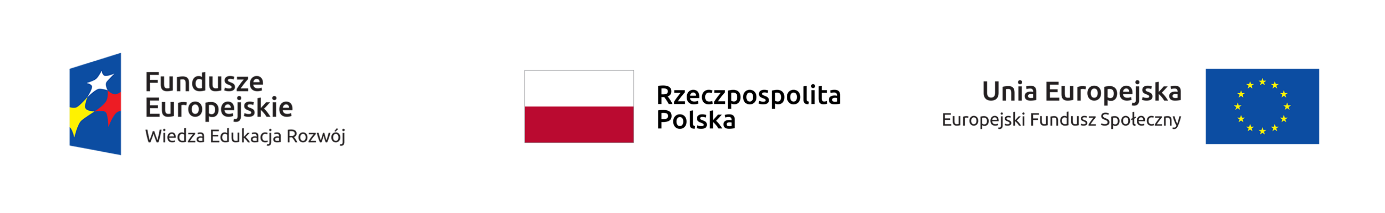 na usługi doradcze dla JST w ramach projektu „KOOPERACJE 3D – MODEL WIELOSEKTOROWEJ WSPÓŁPRACY NA RZECZ WSPARCIA OSÓB I RODZIN”realizowanego w ramach w ramach Programu Operacyjnego Wiedza Edukacja Rozwój 2014-2020Oś priorytetowa II Efektywne polityki publiczne dla rynku pracy, gospodarki i edukacji, Działanie 2.5 Skuteczna pomoc społecznaUwaga!  Zgodnie z  § 5 ust. 11 Regulaminu Zgłoszenia zapotrzebowania na usługi doradcze dla JST dokonywane są co do zasady jednokrotnie, przy czym każdorazowo przed rozpoczęciem spotkania doradczego, każdy uczestnik spotkania zobowiązany jest do dostarczenia na adres mailowy kooperacje3d@rops.krakow.pl Formularza zgłoszenia udziału w działaniach niebędących formami wsparcia wraz z klauzulą informacyjną RODO (załącznik nr 4 i 5).CZĘŚĆ I. Zgłoszenie ZAPOTRZEBOWANIA UDZIAŁU W: □ Doradztwie dla JST w obszarze wdrażania Modeli Kooperacji□ Doradztwie dla JST w obszarze deinstytucjonalizacji usług społecznych□ Doradztwie dla JST w obszarze wdrażania Centrum Usług SpołecznychCZĘŚĆ I. Zgłoszenie ZAPOTRZEBOWANIA UDZIAŁU W: □ Doradztwie dla JST w obszarze wdrażania Modeli Kooperacji□ Doradztwie dla JST w obszarze deinstytucjonalizacji usług społecznych□ Doradztwie dla JST w obszarze wdrażania Centrum Usług SpołecznychCZĘŚĆ I. Zgłoszenie ZAPOTRZEBOWANIA UDZIAŁU W: □ Doradztwie dla JST w obszarze wdrażania Modeli Kooperacji□ Doradztwie dla JST w obszarze deinstytucjonalizacji usług społecznych□ Doradztwie dla JST w obszarze wdrażania Centrum Usług SpołecznychCZĘŚĆ II. DANE INSTYTUCJI CZĘŚĆ II. DANE INSTYTUCJI CZĘŚĆ II. DANE INSTYTUCJI 1.Nazwa jednostki samorządu terytorialnego2.Nazwa instytucji zgłaszającej 3.Osoba do kontaktu4.Adres e-mail5.Telefon6.Wnioskowana liczba godzin doradztwa7.Uzasadnienie potrzeby realizacji doradztwa6.Zakres tematyczny doradztwaCZĘŚĆ III. OŚWIADCZENIA:CZĘŚĆ III. OŚWIADCZENIA:CZĘŚĆ III. OŚWIADCZENIA:Oświadczam, że: zapoznałam/em się z Regulaminem naboru i udziału w projekcie pn. „Kooperacje 3D – model wielosektorowej współpracy na rzecz wsparcia osób i rodzin od 2022 roku”, akceptuję jego warunki i zobowiązuję się do stosowania Regulaminu;jestem świadoma/y, że złożenie Formularza zgłoszeniowego nie jest równoznaczne z zakwalifikowaniem do udziału w działaniach nie będących formami wsparcia w Projekcie;zostałam/em poinformowana/y, że Projekt współfinansowany jest ze środków Unii Europejskiej  
w ramach Europejskiego Funduszu Społecznego;uprzedzona/y o odpowiedzialności karnej za składanie oświadczeń niezgodnych z prawdą lub zatajanie prawdy, oświadczam, że dane zawarte w niniejszym Formularzu są prawdziwe i zgodne ze stanem faktycznym.Oświadczam, że: zapoznałam/em się z Regulaminem naboru i udziału w projekcie pn. „Kooperacje 3D – model wielosektorowej współpracy na rzecz wsparcia osób i rodzin od 2022 roku”, akceptuję jego warunki i zobowiązuję się do stosowania Regulaminu;jestem świadoma/y, że złożenie Formularza zgłoszeniowego nie jest równoznaczne z zakwalifikowaniem do udziału w działaniach nie będących formami wsparcia w Projekcie;zostałam/em poinformowana/y, że Projekt współfinansowany jest ze środków Unii Europejskiej  
w ramach Europejskiego Funduszu Społecznego;uprzedzona/y o odpowiedzialności karnej za składanie oświadczeń niezgodnych z prawdą lub zatajanie prawdy, oświadczam, że dane zawarte w niniejszym Formularzu są prawdziwe i zgodne ze stanem faktycznym.Oświadczam, że: zapoznałam/em się z Regulaminem naboru i udziału w projekcie pn. „Kooperacje 3D – model wielosektorowej współpracy na rzecz wsparcia osób i rodzin od 2022 roku”, akceptuję jego warunki i zobowiązuję się do stosowania Regulaminu;jestem świadoma/y, że złożenie Formularza zgłoszeniowego nie jest równoznaczne z zakwalifikowaniem do udziału w działaniach nie będących formami wsparcia w Projekcie;zostałam/em poinformowana/y, że Projekt współfinansowany jest ze środków Unii Europejskiej  
w ramach Europejskiego Funduszu Społecznego;uprzedzona/y o odpowiedzialności karnej za składanie oświadczeń niezgodnych z prawdą lub zatajanie prawdy, oświadczam, że dane zawarte w niniejszym Formularzu są prawdziwe i zgodne ze stanem faktycznym...…………………………………....…………………………………..Pieczęć instytucjidata i podpis osoby upoważnionej do reprezentowania instytucji